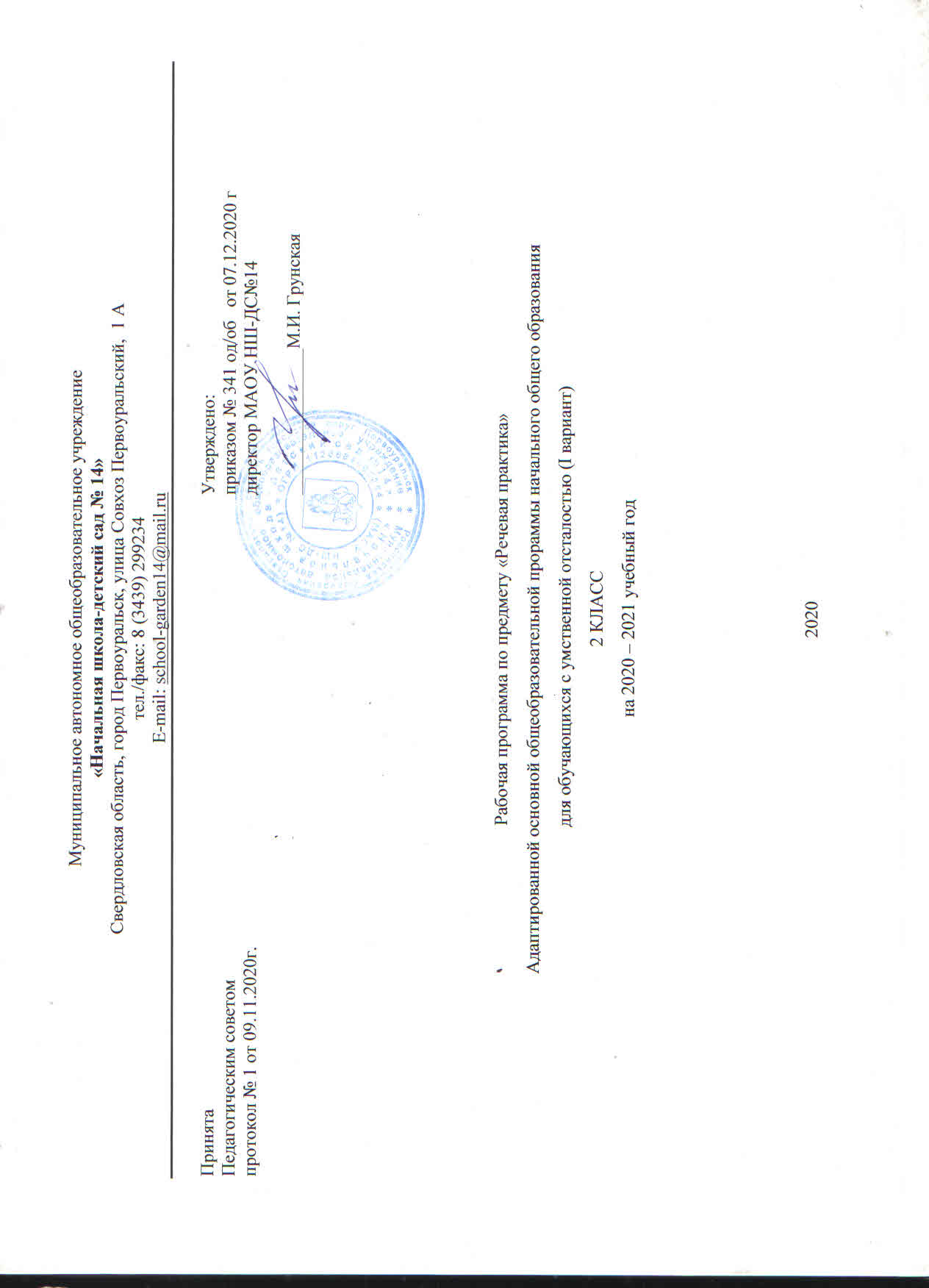 Пояснительная запискаАдаптированная рабочая программа составлена на основе проекта Федерального Государственного образовательного стандарта для умственно отсталых детей, проекта примерной основной образовательной программы для умственно отсталых детей, и реализует программу под редакцией Бгажноковой И.М. для специальных (коррекционных) учреждений VIII вида 1-4 классы,«Просвещение», С - Петербургский филиал, 2013 г.Рабочая программа ориентирована на использование учебника Комаровой С.В. Устная речь: 2класс: учебник для специальных (коррекционных) учреждений  VIII вида / Комарова С.В. - М. :Просвещение, 2012.Программа детализирует и раскрывает содержание стандарта, определяет общую стратегию обучения, воспитания и развития учащихся средствами учебного предмета в соответствии с целями изучения речевой практики, которые определены Федеральным государственным стандартом образования обучающихся с умственной отсталостью (интеллектуальными нарушениями).Цель учебного предмета «Речевая практика» - развитие речевой коммуникации школьников с нарушениями интеллекта для осуществления общения с окружающими людьми, на развитие речевой коммуникации учащихся как способности использования  вербальных и невербальных средств для осуществления общения с окружающими людьми в различных ситуациях. Основной формой организации деятельности детей на уроках речевой практики является речевая ситуация (тематическая ролевая игра), позволяющая воспроизвести базовые условия естественного общения. Речевые навыки, сформированные в речевых ситуациях, переносятся в спонтанное общение.  Задачи: ускорить процесс овладения разговорной речью на основе коррекции всех составляющих речевой акт компонентов;помочь детям ускорить и обобщить имеющийся у них речевой опыт:улучшить качественные характеристики устной речи, как звукопроизношение, темп, ритм, дикция, интонация, выразительность;способствовать совершенствованию речевого опыта учащихся.корригировать и обогащать языковую базу устных высказываний детейучить строить устные связные высказывания;воспитывать культуру речевого общения.Минимальный  и  достаточный  уровни  усвоения  предметных результатов по учебному предмету «Речевая практика» на конец обучения 2 класса:Минимальный уровень: формулировка  просьб  и  желаний  с  использованием  этикетных  слов  и выражений;участие в ролевых играх в соответствии с речевыми возможностями;восприятие  на слух сказок и рассказов; ответы на вопросы учителя по их содержанию с опорой на иллюстративный материал;выразительное  произнесение  чистоговорок,  коротких  стихотворений  с опорой на образец чтения учителя;участие в беседах на темы, близкие личному опыту ребенка;ответы  на  вопросы  учителя  по  содержанию  прослушанных  и/или просмотренных радио- и телепередач.Достаточный уровень:понимание  содержания  небольших  по  объему  сказок,  рассказов  и стихотворений; ответы на вопросы;понимание  содержания  детских  радио -  и  телепередач,  ответы  на вопросы учителя;выбор  правильных  средств  интонации  с  опорой  на  образец  речи учителя и анализ речевой ситуации;активное участие в диалогах по темам речевых ситуаций;высказывание своих просьб и желаний; выполнение речевых действий (приветствия,  прощания,  извинения  и  т. п.),  используя  соответствующие этикетные слова и выражения;участие  в  коллективном  составлении  рассказа  или  сказки  по  темам речевых ситуаций;составление  рассказов  с  опорой  на  картинный  или  картинно-символический план.Общая характеристика учебного предмета.Введение в программу «Русский язык» раздела «Речевая практика» обусловлено несовершенством речевой практики школьников с нарушением интеллекта, что задерживает развитие их речи как средства общения, затрудняет включение детей в разнообразные нормы коммуникации. При реализации программы принципиально важно, чтобы учитель выступил в роли собеседника и помощника при выполнении некоторых заданий. Устные ответы школьников должны быть направлены на установление взаимопонимания с окружающими и не могут являться постоянным объектом контроля со стороны учителя. Ученик не должен испытывать неуверенности при вступлении в общение: необходимо поощрять его стремление всеми имеющимися в распоряжении средствами реализовать коммуникативное намерение. С этой целью в виде тренировочных упражнений должны использоваться игры - театрализации, игровые задания на составление рассказов, обсуждения и другие виды деятельности, активизирующие живое общение школьников.Характерное для детей с умственной отсталостью недоразвитие и нарушение  речи обуславливают специфику обучения их русскому языку в школе. Она выражена в том, что программа образования носит в основном элементарно – практический характер, при этом ведущим коррекционным принципом, объединяющим и организующим все разделы программы, является речевая практика. Низкий уровень речевого общения детей с нарушением интеллекта не может обеспечить успешного освоения учебного материала любого из учебных предметов.Урок речевой практики строится на основе темы, выбранной для создания речевой ситуации. Параллельно отрабатываются программные темы из других подразделов и реализуются в пределах данного урока. Как показывает практика, работа обучающихся на уроках речевой практики не может оцениваться по традиционной 5-ти бальной системе в связи с отрицательной эмоциональной реакцией детей на низкую оценку их речи. Для поощрения речевых достижений предпочтительней использовать мотивационную шкалу «хорошо», «очень хорошо», «отлично». При этом берется во внимание не конечный результат работы ученика, а его продвижение в речевых умениях на данный момент, тем самым поощряется любая попытка ученика участвовать в коммуникации.Место учебного предмета «Речевая практика» в учебном планеНа изучение предмета «Речевая практика»во 2 классе отводится 2 часа в неделю и 68 часов в год.Личностные результаты:осознание  себя  как  ученика, заинтересованного  посещением  школы,  обучением, занятиями,  как  члена  семьи, одноклассника, друга;способность к осмыслению социального окружения, своего места в нем, принятие соответствующих возрасту ценностей и социальных ролей; положительное  отношение  к  окружающей действительности,  готовность  к  организации  взаимодействия  с  ней  и эстетическому  ее  восприятию;целостный,  социально  ориентированный взгляд  на  мир  в  единстве  его  природной  и  социальной  частей;понимание  личной  ответственности  за  свои  поступки  на основе  представлений  об  этических  нормах  и  правилах  поведения  в современном обществе;готовность к безопасному и бережному поведению в природе и обществе.Предметные результаты:Учащиеся должны уметь:выполнять задания словесной инструкции,различать громкую и щепотную речь, менять темп речи, использовать вопросительную интонацию в отработанных речевых ситуациях;называть предметы и действия, соотносить их с картинками,внятно выражать просьбы, употреблять «вежливые слова»,соблюдать правила речевого этикета при встрече и прощании,сообщать свое имя, фамилию, имена родственников, имена и отчества учителей и воспитателей,называть свою улицу,участвовать в ролевых играх,слушать сказку или рассказ и уметь отвечать на вопросы с опорой на иллюстрационный материал.Метапредметные результатыосвоение правил испособоввзаимодействиясокружающиммиром;формирование представлений о правилах и нормах поведения, принятых в обществе; овладение основами коммуникативной деятельности  на практическом уровне;осознание значимости работы в группе и освоение правил групповойработы.Содержание программы.В каждом классе раздел «Речевая практика» включает в себя несколько подразделов с постепенным расширением и усложнением программного материала по каждому из них. Культура общенияВыражение благодарности. «Вежливые слова».Расширение слов для приветствия и прощания: доброе утро, добрый день, добрый вечер, доброй ночи.Адекватное использование тона голоса, мимики и жестов в различных речевых ситуациях.Внимание к собеседнику. Поведение собеседников в ходе диалога. Тренировочные упражнения на готовом текстовом материале.Подготовка речевой ситуации и организация высказыванияЛексические темы: «Школьная жизнь», «Игры детей», « Играем в сказку», «Я дома», «Я за порогом дома», «Я и мои товарищи», «Любимое занятие», «Мир природы»Тематическое планирование:Календарно-тематическое планированиеОписание материально – технического обеспечения образовательного процессаДля реализации программного содержания используются следующие  учебно - методические  и технические средства обучения:Иллюстрации, таблицы  (демонстрирующие готовые изображения,  методику их получения);Трафареты;  Учебные модели;DVD-фильмы;Раздаточные карточки; Проектор; Компьютер.УчебникКомарова С.В. Устная речь. Учебник для 2 класса специальных (коррекционных) образовательных учреждений VIII вида. М.: Просвещение, 2012г№РазделСодержаниеАудированиеРазвитие у детей у детей способности воспринимать и понимать обращенную к ним речь. Слушание и запоминание ряда речевых комплексов и слов (2 слога, 2 – 3 слова).Слоги и слова с рядом свистящих и шипящих звуков, дифференциация свистящих и шипящих звуков.Слоги и односложные слова со стечением двух – трех согласных.Слова, близкие по звучанию.Дикция и выразительность речиОтработка у школьников четкости  произношения, эмоциональной выразительности речи. Голос, сила голоса. Индивидуальные и хоровые упражнения с использованием силы голоса. Мимика и жесты. Лицо, выражение лица. Практическое использование мимики в речевых ситуациях.Подготовка речевой ситуации  и организация высказыванияВ содержание раздела входит перечень лексических тем и речевых ситуаций по названным темам, связанных со школьной жизнью и бытом детей, их играми, взаимоотношениями с окружающими.Тематика речевых ситуаций: игры детей, моя семья, доктор Айболит, Мойдодыр, юный художник, разговор по секрету, я в зеркале, разговор с игрушкой, в гостях у бабушки, на школьной перемене, любимое занятие и др.Рассказ и не рассказ, тема рассказа, ее обсуждение.Заголовок к речевой ситуации.Активизация, обогащение, уточнение словаря по теме.Составление предложений с опорой на заданную синтаксическую конструкцию. Фиксация символами каждого предложения.Составление из символов связного высказывания  из 3 – 5 предложений.Использование личных местоимении вместо существительного для связи предложений в тексте.Использование известных, новых слов в ролевой игре по теме.Культура общения.Проведение специальной работы по обогащению речи учащихся словами, оборотами, служащими для выражения благодарности, просьбы, приветствия. Выражение благодарности. Вежливые слова. Тон речи. Речевое внимание к собеседнику. Поведение собеседников в ходе беседы. Тренировочные упражнения на готовом речевом материале.№Лексическая темаКоличество часов1.Школьная жизнь82.Игры детей83.Играем в сказку104.Я дома95.Я за порогом дома86.Я и мои товарищи 87.Мир природы98.Любимое занятие79Итоговое занятие1Всего68№РазделТема урокаК-вочасовК-вочасовК-вочасовК-вочасовК-вочасовАудированиеРечевая ситуацияКультура общенияКонтрольно-диагностические материалыДатаДатаДатаДатаДатаДата№РазделТема урокаК-вочасовК-вочасовК-вочасовК-вочасовК-вочасовХарактеристика учебной деятельности обучающегосяХарактеристика учебной деятельности обучающегосяХарактеристика учебной деятельности обучающегосяКонтрольно-диагностические материалыППФФФФШкольная жизнь – 8 часов Добро пожаловать!11111Поздравление с началом учебного года.Приветствие и прощание в школе и дома. Употребление слов здравствуйте, доброе утро, до свидания.Ответные реплики в типовом диалоге.У нас новая ученица11111Выполнение инструкций по заданию учителя (организационные инструкции). Знакомство с  новой ученицей.Употребление слов здравствуйте, доброе утро, до свидания. Правила поведения при знакомстве.Игра «Подари улыбку» (тренировочные упражнения в изображении доброжелательного выражения лица). Прослушивание песни «Улыбка» В. Шаинского. Игра «Наши имена» Кто нас лечит и кормит11111Выполнение инструкций по заданию учителя (организационные инструкции).Экскурсия по школе: посещение  медицинского кабинета, столовой. Знакомство с  персоналом.Употребление слов здравствуйте, доброе утро, до свидания. Правила поведения при знакомстве.Игра «Подари улыбку» (тренировочные упражнения в изображении доброжелательного выражения лица). Прослушивание песни «Улыбка» В. Шаинского. Беседа по итогам экскурсии.Правила для школьника.11111Конструирование реплик по теме.Введение детей в ситуацию знакомства Развитие умения участвовать в вопросно-ответном диалоге.Расширение представления детей о правилах поведения при знакомстве.Игра «Дополни предложение» по условно-графическим схемам. Проигрывание  диалогов знакомства игрушек. Дежурим с другом (подругой)11111Слушание песни «Мы дежурные», хоровые ответы учащихся на вопросы из песниВыявление представлений детей по теме ситуации с помощью вопросов учителя и с опорой на иллюстративный материалЗакреплять умение строить высказывание-просьбу и отвечать на просьбу согласием или отказомПроигрывание диалогов между детьми с использованием соответствующей мимики, силы голоса, жестов.Уточнение обязанностей дежурных. «Ура! Перемена!»11111Чтение учителем стихотворения «Перемена»Обсуждение ситуации по вопросам учителя.Познакомить школьников с основными правилами поведения на перемене.Истории о лете11111отгадывание загадки о летеМоделирование диалогов на основе изображенной на картинке ситуацииПознакомить с правилами участия в полилогеИгра «Рассказ по кругу» Я расскажу вам, где отдыхал11111Разучивание считалокМоделирование диалогов на основе изображенной на картинке ситуации и по собственному опытуПознакомить с правилами участия в полилогеСоставление рассказа о лете с опорой на вопросительно – символический планИгры детей – 8 часов «Игрушки»11111Разучивание чистоговорки То-то-то – у Антона лото.Обогащать лексический запас учащихся словами, называющими игрушки, их основные признаки и действия с нимиСоставление предложений об игрушках, изображенных на картинке, по образцу, данному учителем«Моя любимая игрушка»11111Чтение учителем стихотворения А. Барто «Я люблю свою лошадку»Описание игрушки по картинно-графическому плану.Игра «Назови ласково»Игра «Отгадай мою игрушку» «Магазин игрушек»11111Конструирование возможных диалогов между продавцом и покупателями в магазине «Игрушки» с опорой на содержание картинкиПомочь первоклассникам перенести полученные знания о ситуации «Покупка в магазине» в новые условияПовторить основные правила поведения в магазине.Ролевая игра «Магазин игрушек»«Где живут мои игрушки»«Где живут мои игрушки»1111Выполнение игровых действий в соответствии с текстом. Устные отчеты о выполняемых действиях.Активизировать в словарном запасе школьников выраженияТренировочные упражнения Формировать у учащихся умение давать отчеты о выполняемых действиях. Ролевая игра «Сложи игрушки на место»«Мы уже не малыши»«Мы уже не малыши»1111Чтение стихотворения А. Барто «Я выросла»Называние игрушек и учебных вещей, классификация с использованием обобщающего слова. Составление предложений «Где что находится?», «Какие предметы не на своём месте», «Что положу в портфель», «Куда уберу игрушки». Беседа о бережном отношении к вещам. Составление высказываний по условным схемам «Куда нужно убрать вещи (игрушки и учебные принадлежности)Выявление умений рассказывать о предстоящей и выполненной работе, проводить простую классификацию (игрушки – учебные вещи),  строить предложения по вопросам, использовать предлоги (в, на, под).10.1210.1210.1210.1210.12«Игрушки и мои друзья»«Игрушки и мои друзья»1111Чтение стихов и рассказовСоставление высказываний по условным схемамТренировочные упражненияФормировать у учащихся умение давать отчеты о выполняемых действиях.«Полезные и опасные игрушки»«Полезные и опасные игрушки»1111Беседа, конструирование диалоговАктивизировать в словарном запасе школьников выраженияПознакомить с правилами участия в полилогеФормировать у учащихся умение давать отчеты о выполняемых действиях.Рисование своей игрушкиРисование своей игрушки1111Устное описание и рисованиеАктивизировать в словарном запасе школьников выраженияФормировать у учащихся умение давать отчеты о выполняемых действиях..Играем в сказку – 10 часов Знакомство со сказкой  «Три медведя»Играем в сказку – 10 часов Знакомство со сказкой  «Три медведя»Играем в сказку – 10 часов Знакомство со сказкой  «Три медведя»222Разучивание чистоговоркиПознакомить учащихся с русской народной сказкой «Три медведя»Продолжать формировать представления детей о правилах поведения при знакомстве.Выкладывание картинок в правильной сюжетной последовательности Инсценировка сказки «Три медведя» Инсценировка сказки «Три медведя» Инсценировка сказки «Три медведя»222Коллективное рассказывание сказки.Инсценирование сказки с использованием элементов костюмовРазвивать интонационные и жестово-мимические умения школьников в процессе инсценировки сказкиБеседа «Самая интересная сказка» с привлечением личного опыта учащихсяЗнакомство со сказкой  «Три поросенка»Знакомство со сказкой  «Три поросенка»Знакомство со сказкой  «Три поросенка»222Выбор из нескольких, близких по содержанию картинок, той, которая соответствует услышанной сказке.Познакомить учащихся со сказкой «Три поросенка»Формирование навыков взаимопомощи на примере героев сказки.Выкладывание изображений персонажей сказки на парте после ответа на вопрос учителя «Кто из чего построил домик?» Инсценировка сказки «Три поросенка» Инсценировка сказки «Три поросенка» Инсценировка сказки «Три поросенка»111Прослушивание аудиозаписи сказки «Три поросенка»Инсценирование сказки и использование элементов костюмовРазвивать интонационные и жестово-мимические умения школьников в процессе инсценировки сказкиБеседа «Самая интересная сказка» с привлечением личного опыта учащихся.Знакомство со сказкой  «Красная Шапочка».Знакомство со сказкой  «Красная Шапочка».Знакомство со сказкой  «Красная Шапочка»222Прослушивание загадки в форме «звукового письма»Познакомить учащихся со сказкой «Красная Шапочка»Продолжать формировать представления детей о правилах поведения при знакомстве.Игра «Расскажи по кругу» с опорой на картинкиИнсценировка сказки «Красная Шапочка»Инсценировка сказки «Красная Шапочка»Инсценировка сказки «Красная Шапочка»111Коллективное рассказывание сказки.Инсценирование сказки и использование элементов костюмовРазвивать интонационные и жестово-мимические умения школьников в процессе инсценировки сказкиРассказывание сказки учащимися с опорой на предметные картинки.Знакомство со стихотворением С. Михалкова «Мой щенок»Знакомство со стихотворением С. Михалкова «Мой щенок»Знакомство со стихотворением С. Михалкова «Мой щенок»Знакомство со стихотворением С. Михалкова «Мой щенок»11Заучивание четверостишья из стихотворения.Познакомить учащихся с творчеством С. МихалковаВоспитывать у детей любовь к животным.Воспроизведение содержания стихотворения по сюжетным картинкам.Я дома – 9 чВ воскресенье все домаЯ дома – 9 чВ воскресенье все домаЯ дома – 9 чВ воскресенье все домаЯ дома – 9 чВ воскресенье все дома11Слушание стихотворения Е. Благининой «Посидим в тишине»Понимание прямых родственных отношений: мама, папа, дедушка, бабушка, братья, сестры. Знание имени, отчества и фамилии своих родителей, места их работы, имён братье и сестёр, их занятий. «Кто старше, кто младше?».Формировать уважительное отношение к старшимВыявление знаний учащихся о членах своей семьи, о понимании отношений: старше - младше, умения составлять предложения по сюжетным картинкам.Расскажи о себе, о своей семье, о своем домеРасскажи о себе, о своей семье, о своем домеРасскажи о себе, о своей семье, о своем домеРасскажи о себе, о своей семье, о своем доме22Знание своего имени, отчества, фамилии, адреса.Рассказ о себе по образцуЯ звоню себе домойЯ звоню себе домойЯ звоню себе домойЯ звоню себе домой11Разучивание чистоговоркиМоделирование телефонных разговоров с мамой.Познакомить с правилами общения по телефонуЧтение номеров телефонов, запись и заучивание домашнего номера телефонаЯ звоню в экстренные службыЯ звоню в экстренные службыЯ звоню в экстренные службыЯ звоню в экстренные службы33Слушание и воспроизведение чистоговорки:Конструирование диалога с диспетчером «Скорой помощи» и т.д.Познакомить с правилами общения по телефонуСоставление рассказа с опорой на картинкиПравила безопасности дома Правила безопасности дома Правила безопасности дома Правила безопасности дома 22Разучивание чистоговоркиФормулирование правил безопасностиФормировать доброжелательное отношение друг к другуТренировочные упражнения по ситуациям, проигрывание ситуаций.Я за порогом дома- 8 ч Играем во двореЯ за порогом дома- 8 ч Играем во двореЯ за порогом дома- 8 ч Играем во двореЯ за порогом дома- 8 ч Играем во двореЯ за порогом дома- 8 ч Играем во дворе1Слушание стихотворения Г.П. Шалаевой «Умей играть самостоятельно»Формировать умение школьников разворачивать диалог в игровых ситуациях.  Формулирование правил поведенияУмение игры по правилам.Игра «Кто быстрее?»Не надо больше ссоритьсяНе надо больше ссоритьсяНе надо больше ссоритьсяНе надо больше ссоритьсяНе надо больше ссориться1Слушание стихотворения Э. Мошковская «Не надо больше ссориться»Моделирование спорных ситуации и способы их решенияФормировать доброжелательное отношение друг к другуПроигрывание диалогов между детьми с использованием соответствующей мимики, силы голоса, жестов.Игра «Что такое хорошо?»Моя дорога в школуМоя дорога в школуМоя дорога в школуМоя дорога в школуМоя дорога в школу1Отгадывание загадокВыявление представлений детей по теме ситуации с помощью вопросов учителя и с опорой на иллюстративный материал  Формулирование правил поведения Тренировочные упражненияКак вести себя на улицеКак вести себя на улицеКак вести себя на улицеКак вести себя на улицеКак вести себя на улице1Отгадывание загадокФормировать доброжелательное отношение друг к другуИгра «Что такое хорошо?»Осторожно, опасность!Осторожно, опасность!Осторожно, опасность!Осторожно, опасность!Осторожно, опасность!2Слушание стихотворения Г.П. Шалаевой «Если друг попал в беду, помоги ему»Выявление представлений детей по теме «Опасные ситуации» с помощью вопросов учителя и с опорой на иллюстративный материалЗакреплять умение строить высказывание-просьбу, обращенную к учителю.Рассказ по сюжетным картинкам порядка действий в опасной ситуацииИгры на улицеИгры на улицеИгры на улицеИгры на улицеИгры на улице1Отгадывание загадокВыявление представлений детей по теме ситуации с помощью вопросов учителя и с опорой на иллюстративный материалФормировать доброжелательное отношение друг к другуУмение игры по правилам.Игра «Кто быстрее?»Как правильно одеться, выходя на улицуКак правильно одеться, выходя на улицуКак правильно одеться, выходя на улицуКак правильно одеться, выходя на улицуКак правильно одеться, выходя на улицу1Чтение стихотворения С. Маршака «Вот какой рассеянный»Выявление представлений детей по теме ситуации с помощью вопросов учителя и с опорой на иллюстративный материалРазвивать интонационные и жестово-мимические умения школьников в процессе инсценировки сказкиПроигрывание диалогов между учащимися Я и мои товарищи – 8 часовРассказ о товарище, о друзьях Я и мои товарищи – 8 часовРассказ о товарище, о друзьях Я и мои товарищи – 8 часовРассказ о товарище, о друзьях Я и мои товарищи – 8 часовРассказ о товарище, о друзьях Я и мои товарищи – 8 часовРассказ о товарище, о друзьях1Учить отвечать на вопросы в беседе и инициировать общениеРассказ по кругу: коллективное составление рассказа о празднике с опорой на сюжетные картинки. Мои поздравления друзьям на разные праздники Мои поздравления друзьям на разные праздники Мои поздравления друзьям на разные праздники Мои поздравления друзьям на разные праздники Мои поздравления друзьям на разные праздники2 Выбор на рисунке ситуации, соответствующей реплике, произнесенной учителем Моделирование возможных диалогов между героями картинки при преподнесении подарков.Развивать у школьников жестово-мимическую и интонационную выразительность реплики-поздравления, сопровождающие вручение подарковИгра «Узнай  меня» Проигрывание диалогов между учащимися при преподнесении подарков. Несу другу подарок Несу другу подарок Несу другу подарок Несу другу подарок Несу другу подарок11Заучивание чистоговорки «в шапке да шубке хорошо Мишутке»Развивать у школьников жестово-мимическую и интонационную выразительность реплики-поздравления, сопровождающие вручение подарковПроигрывание ситуациийДруг заболелДруг заболелДруг заболелДруг заболелДруг заболел1Заучивание чистоговорки «в шапке да шубке хорошо Мишутке»Развивать у школьников жестово-мимическую и интонационную выразительность реплики-поздравления, сопровождающие вручение подарковСоставление рассказа с опорой на картинный план Проигрывание ситуациийЧто такое дружбаЧто такое дружбаЧто такое дружбаЧто такое дружбаЧто такое дружба1Выбор предложения, наиболее подходящего к картинке из двух, произнесенных учителем Моделирование возможных диалогов между героями картинки Закреплять умение строить высказывание-просьбу, в связи с ситуацией Не имей сто рублей, а имей сто друзей Не имей сто рублей, а имей сто друзей Не имей сто рублей, а имей сто друзей Не имей сто рублей, а имей сто друзей Не имей сто рублей, а имей сто друзей1Работа с пословицами о дружбе и друзьях Закреплять умение составлять рассказы из личного опытаЗакреплять умение строить высказывания в связи с ситуациейСоставление рассказа с опорой на картинкуМир природы – 9 часов«К нам весна шагает…»Мир природы – 9 часов«К нам весна шагает…»Мир природы – 9 часов«К нам весна шагает…»Мир природы – 9 часов«К нам весна шагает…»Мир природы – 9 часов«К нам весна шагает…»1Отгадывание загадок. Слушание стихотворения А. Плещеева «Весна» Расширить словарный запас школьников, обозначающие признаки весны Закреплять умение строить высказывания в связи с ситуацией Составление рассказа с опорой на картинный план Прогулка по сезонам Прогулка по сезонам Прогулка по сезонам Прогулка по сезонам Прогулка по сезонам2Отгадывание загадок.Расширить словарный запас школьников, обозначающие признаки сезонов года Закреплять умение строить высказывания в связи с ситуацией Составление рассказа с опорой на картинный планКто наносит вред природеКто наносит вред природеКто наносит вред природеКто наносит вред природеКто наносит вред природе2Просмотр слайдов  Выявление представлений детей по теме ситуации Как нужно беречь природу Как нужно беречь природу Как нужно беречь природу Как нужно беречь природу Как нужно беречь природу1Отгадывание загадок Выявление представлений детей по теме ситуацииЗакреплять умение строить высказывания в связи с ситуацией Составление рассказа с опорой на картинный план Мир животных Мир животных Мир животных Мир животных Мир животных1Отгадывание загадокВыявление представлений детей по теме ситуации  Закреплять умение строить высказывания в связи с ситуациейСоставление рассказа с опорой на картинный план Красота природы Красота природы Красота природы Красота природы Красота природы1Просмотр слайдов Выявление представлений детей по теме ситуацииЗакреплять умение строить высказывания в связи с ситуацией Составление рассказа с опорой на картинный планРисование природыРисование природыРисование природыРисование природыРисование природы1РисованиеЛюбимое занятие – 7 часовЛюбимое занятие – 7 часовЛюбимое занятие – 7 часовЛюбимое занятие – 7 часовЛюбимое занятие – 7 часовБиблиотека и читателиБиблиотека и читателиБиблиотека и читателиБиблиотека и читателиБиблиотека и читатели1Отгадывание загадокРасширять словарный запас Закреплять умение строить высказывания в связи с ситуацией. Вежливые слова.Составление рассказа с опорой на картинный план. Самостоятельный рассказСмотрим мои любимые мультфильмыСмотрим мои любимые мультфильмыСмотрим мои любимые мультфильмыСмотрим мои любимые мультфильмыСмотрим мои любимые мультфильмы1Отгадывание загадокРасширять словарный запас Закреплять умение строить высказывания в связи с ситуациейСамостоятельный рассказ о любимых мультфильмахМы любим рисоватьМы любим рисоватьМы любим рисоватьМы любим рисоватьМы любим рисовать1Разучивание считалокОбсуждение ситуацииУчить высказывать  мнение о своих рисункахСамостоятельный рассказ. Игра «Нарисуй…»Делаем поделки Делаем поделки Делаем поделки Делаем поделки Делаем поделки 1Работа с пословицамиОбсуждение ситуацииМоделирование диалоговИгра «Научи друга делать поделку»Помогаем по домуПомогаем по домуПомогаем по домуПомогаем по домуПомогаем по дому1Работа с пословицамиОбсуждение ситуацииМоделирование диалогов, высказыванийИгра « Я помогаю дома», «Живое предложение»Мы идем записываться на кружокМы идем записываться на кружокМы идем записываться на кружокМы идем записываться на кружокМы идем записываться на кружок1Стихотворение Обсуждение ситуацииМоделирование диалогов, высказыванийИгра живое предложение». Самостоятельный рассказДежурство по классуДежурство по классуДежурство по классуДежурство по классуДежурство по классу1Работа с пословицамиОбсуждение ситуацииМоделирование диалогов, высказыванийРолевая игра «В столовой». Самостоятельный рассказ.Итоговое занятиеИтоговое занятиеИтоговое занятиеИтоговое занятиеИтоговое занятие1Обсуждение пройденного материала за год